Student Athlete & Parent/Guardian Handbook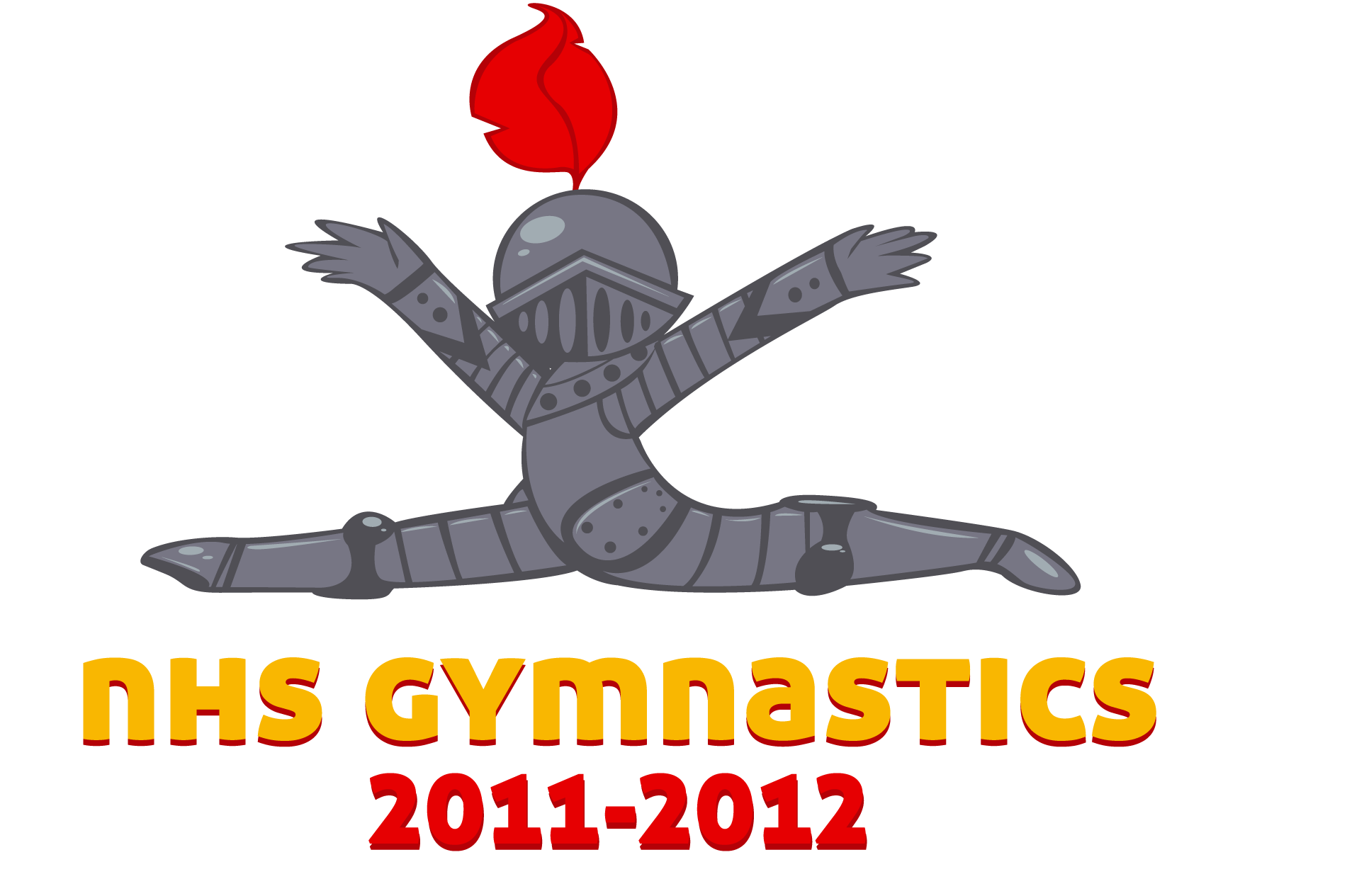 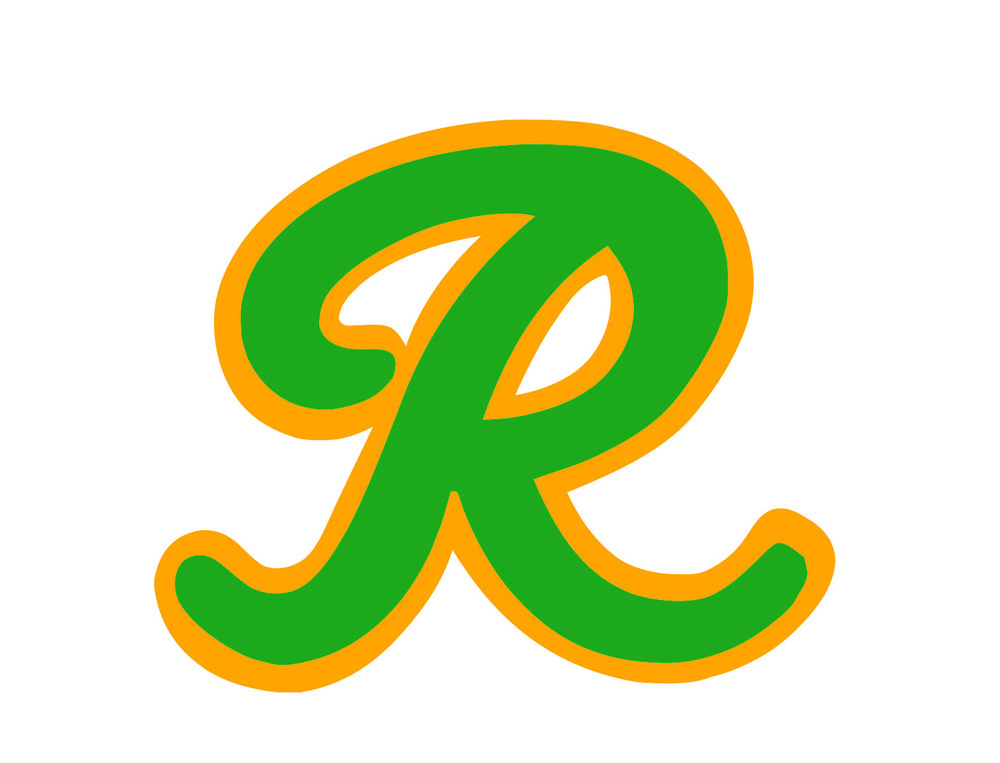 Coaches:,   High SchoolPrincipal	………………………………………………………Asst. Principal	………………………………………………………Asst.Principal	……………………………………………………Director of Athletics ………………………………….  High School GymnasticsNickname ………………………………………………………….. Colors ……………………………………………………………… Conference ………………………………………………………… King County ADistrict ……………………………………………………………..  DistrictState Association ………...Washington Interscholastic Activities Association (W.I.A.A)National Association. National Federation of State High School Associations (N.F.H.S)Mission StatementTo provide an equal opportunity for all student athletes to grow academically, morally, socially, mentally and physically through participation in a high quality interscholastic program.Philosophy StatementThe  High School Gymnastics program believes that the fundamental purpose of interscholastic athletics is to enhance the growth in individual student athletes, provide a wholesome form of physical activity for as large a group of participants as possible, promote the development of those traits essential to individual character and integrity, facilitate the proper expression of competitive sportsmanship and foster the intellectual growth of the student by supporting and reinforcing the academic program of the school.Coaches are to serve as the mentors and role models for athletes. As such, they are the embodiment of academic, athletic and personal values. Functioning as a part of the educational whole, the athletic program should always be in conformity with the District’s objectives.As set forth by the Washington Interscholastic Activities Association (WIAA) in order to be eligible for athletic competition or extracurricular participation during the school year a student must have passed a classes, the previous semester and be maintaining passing grades  classes for the current semester. As set forth by the  School District in order to be eligible for athletic competition or extracurricular participation each student athlete must comply with WIAA standards and must maintain a cumulative GPA of above a 2.0.  All coaches feel very strongly about our gymnasts having good grades & will assign conditioning for “F’s” & Providing a safe environment for practice and competition is a priority of everyone involved in the athletic program. Every step is taken to ensure the safety and well-being of all participants. However, student athletes and their parents must be aware of certain risks of injury inherent in athletic participation. Accidents ranging from minor to severe may occur. It is mandatory that an activity eligibility form be signed by the parents or guardians of all potential athletes before they are allowed to participate in the  High School Gymnastics program. By signing this for, parents and guardians acknowledge the risks associate with playing sports.Gymnasts are expected to be on time to all practices asked of them. Attending extended tutorial in order to raise poor grades is of course encouraged, but gymnasts must notify the coaches via text, email or phone prior to the absence in order for it to be excused.  Family travel, appointments that cannot be made at any other time or school-related conflicts (ex:  band concert) are excused absences as long as the coaches are notified via text, email or phone prior to the absence.  Detention, working & other preventable conflicts are not excused absences.	 unexcused absence = assignment.	nexcused absences = .	 unexcused absences = emoval from team.In order for a student-athlete to participate in a scheduled athletic event or extracurricular activity, this includes practice or games; she must be at school the following day or the preceding day if the event falls on a non-school day. Awards are a privilege. They, therefore, can be revoked or recalled for just cause including violation of any athletic code policies. The requirements for earning awards are established by the coaching staff. These honors and recognition are awarded at the discretion of the coaching staff.The awards banquet is held at the end of the gymnastics season. At the ceremony the following awards given by the coaches.:This gymnast  a valuable addition to the team.The Student-Athlete:It is the responsibility of each student-athlete to abide by the rules, policies and procedures established by the head coach, the Athletic Department of  High School, the  School District, The King County Conference, the W.I.A.A. and the N.F.H.S.Student-athletes are one of the most visible groups in the community due to their public exposure via the competitive arena and the media. Consequently, what you do and the way in which you do it requires exemplary behavior, particularly in the classroom. Basic courtesies and your responsibilities as a representative of the Athletic Department require that you:When in school:Treat faculty, staff and classmates with courtesy and respect;Arrive to class on timeBe prepared for all classesBe attentive in taking notes and active in participating in class discussionsRemember that if you do things in groups with other student-athletes, your behavior invites the judgment of athletics as a group. If you sit in class with other student-athletes, your behavior should reflect positively on the Athletic Department and the  High School Gymnastics Program in particular. Your behavior has a definite impact on the reputation of the  High School Gymnastics Program.Your conduct will be closely scrutinized as you compete. You will be looked upon as a role model and it is important that your personal conduct be above reproach. It is expected that Abide by all team rules as outline by your coach;Dress appropriately and remember that you are representative  High School Gymnastics; emember, you are an ambassador for this program and you represent your team, coaches, school and your family.  many people depend on you.Be courteous to, cooperate with and patient with fans, officials, community members and media personnel;Refrain from addressing officials in a negative way or over a contested play;Refrain from use of inappropriate language, signs, symbols or unsportsmanlike conduct;Refrain from loud, attention-drawing or discourteous behavior.Participation in athletics at High School is a privilege and not a guaranteed right. Accordingly, exemplary behavior is expected at all times and in all situations throughout the yearParents/Guardians/Fans:The essential element of character building and ethics in sports are embodied in the concept of sportsmanship and six core principles: trustworthiness, respect, responsibility, fairness, caring and good citizenship. Keep in mind that these are the principles we are teaching our ….together.All parents, guardians and fans will be expected to:Be positive role model for the gymnasts and encourage sportsmanship by showing respect and courtesy and demonstrating positive support for all players.Not engage in any kind of unsportsmanlike conduct with any official, coach, player, parent or staff member such as taunting or using profane language and gestures.Not encourage any behaviors or practices that would endanger the health well being of the athletes.Treat other players, coaches, officials and spectators with respect regardless of race, creed, color, sexability.Respect the officials and their authority during games; refrain from addressing the officials in a negative wayNever question, discuss or confront coaches at the gymnastics meets; take time to speak with coaches at an agreed time and place.Refrain from the use of any drugs, tobacco, and alcohol products at all sporting events. There is no smoking on the school property.efrain from distracting the gymnasts’ during the contest.Let players play, the coaches coach and the officials officiate.The coaches and administration of High School welcome communication with student athletes and their parents or guardians. See contact info at the beginning of this handbookAt the core of any good relationship is trust. It is important to understand there may be times when things do not go the way athletes, parents and coaches wish. There may be times when it is difficult for parents to understand how playing time is allotted, why people are playing certain positions, strategy and so on. It is imperative parents and athletes trust that our coaches are trying to do the right thing for the team and all individuals involved. It is important to understand that the coaches are the ones with the team on a daily basis in practice and competition and therefore will make judgment decisions based on what they feel is the best interest of the team. Plying time, players’ positions and strategy should be left to the discretion of the coach. However, if you have a concern to discuss with a coach, there is a process. The proper order of communication is as follows:Gymnast speaks with coach(s).Parents meet with coach(s) & gymnast.Parents meet with coach(s), gymnast & Director of AthleticsIt is important not to confront the coach before or after a game or practice. These can be emotional times and not best for resolving conflicts. A 24-hour waiting period is recommended to address any concerns. Please make an appointment to see the .It is strongly suggested that the proper order of communication be followed.Disciplinary issues are addressed in the following manner:Coach(s) speak with gymnast.Coach(s) meet with parents & gymnast.Coach(s) meet with parents, gymnast & the Director of Athletics.When an injury occurs, parents and athletes are expected to remain calm and let the team physician, trainer or coaching staff administer aid. Athletes, other than the injured the athlete, must remain clear of the injury. Captains or leaders of the team must help maintain order and may be asked to assist. The procedure is as follows:ssess situationLocate athletic trainer (if on duty)Call 911Contact parent/legal guardianEvery effort is made to ensure that injuries do not occur. Students are required to follow the coaches’ procedures for conditioning, warm-up, stretching, cool downs and to exercise caution when using any athletic equipment.Students must report all injuries to the respective coach immediately so that proper treatment may be given. Do not leave a practice or a meet without notifying the coach.Students are encouraged to consult the t High School certified athletic trainer, who is on duty after school and at home competitions. At away games, players are encouraged to request assistance from the host school’s trainer until the team arrives home. By doing so, the necessary paperwork can record any injuries and the proper care can be administered.In order to return from an injury a doctor’s note is required to resume participation.Awarding a letter is always at the discretion of the coaches, but a gymnast who scores in the top five on any event during three season meets will be recognized as a letter winner unless she has violated code of conduct. “Responsibility is the price of greatness.”Winston ChurchillAs a part of this program, it is important that we all assume the responsibility of our individual roleshe role of the coach, the role of the player and the role of the athletic trainer. Each role begins with making a commitment to the team. It is vital that each member of the program fulfill the requirements described herein.As a member of the  High School Gymnastics’ team, your first responsibility is to read this handbook completely and sign the player contract within the appendix.Although we will compete hard, we will compete fairly and respectfully with our opponents. Coaches, athletes, students and spectators must recognize that their conduct plays an important role in establishing the reputation of our school and that our positive actions can contribute directly to the success of the Gymnastics program.During home meets we serve as hosts to visiting teams, its students and spectators. They are our guests, and they should be treated accordingly. As visitors, we are expected to act as invited guests. We will treat the home school’s facilities with care and respect.Qualified judges are assigned to all contests. They are the proper authorities to make decisions regarding the rules and their interpretations. These decisions should be accepted. Judges should be treated with respect at all times on and off the playing field.Sportsmanship include being appreciative of all good performances by both our team and the opponent.Cheer for our team, not against the opponent.Riding together as a team to and from a meet is part of the experience. The following regulations govern our teams’ athletic transportation:All members of the t High School Gymnastics program must ride to and from contests on school provided transportation.Exception:  If a parent/guardian lets a coach know (face-to-face) that they will be driving their gymnast home, this is acceptable.Student-athletes are responsible for equipment and/or uniforms issued to them. It is requested that the schoolissued equipment be treated with care to ensure the longevity of the products.Athletes may provide their own equipment provided it has the necessary certification, meets all rule specifications, and is inspected regularly by coach and officials for safety and compliance.Athletes must report damaged equipment (school issued or individually purchased) to coaches or faculty equipment personnel.High School Gymnastics ProgramPlayer Contract 201In order to be a member of  High School gymnastics program, you must conduct yourself in a respectable, sportsmanlike manner at all times. You must abide by the policies and conditions described in the  High School Gymnastics Student-Athlete and Parent/Guardian Handbook, and adhere to team rule and decisions by the coach. Specifically you must agree to:Work to maintain maximum academic standing.Attend all practices, meetings, contest and award ceremonies.Exert efforts to improve at all times.Never belittle or criticize team members or opponents.Strive toward top physical conditioning.Not question the authority of your coach.Exercise appropriate conduct in and out of school.Display good sportsmanship at all times.Refrain from use or possession of cigarettes, alcohol and/or drugs.Demonstrate a winning and productive attitude.Take personal responsibility for all eligibility requirements including but not limited to academics, age, a current valid medical evaluation and the completion of any necessary paperwork.You and your parent’s/guardian’s signature below will indicate that both have reviewed the High School Athletics Student Athlete & Parent/Guardian Handbook, and are prepared to accept the policies and guidelines therein and those immediately above.I/we have read the entire Handbook. By my/our signature, I/we acknowledge that I/we understand the terms of this contract and I/we will comply with all the rules and regulations set forth. If I/we have questions, I/we will read the supplied and referenced handbooks. I/we are cognizant of all consequences for any violation noted within the High School Gymnastics Program Handbook or the High School Student Handbook.__________________________  Student Athlete’s Name (print)__________						__________________________Date 							Student Athlete’s Signature__________						__________________________Date							Parent/Guardian Signature